ROOM RESERVATION REQUEST FORM BOARDER MANAGEMENT & TECHNOLOGIES ASIA SUMMIT 2022(IBMATA) (Event Dates: 20-22 September 2022)Kindly fill up details in RED (*) column and delete where necessary.All the rates are in Singapore dollars and are subject to 10% service charge and prevailing goods & services tax, currently 7%.  All bookings must be made directly with the hotel. The above special rates are available for participants for accommodation on pre, post and event dates.BENEFITS OF PREMIER CLUB ROOMSFree minibar (replenishment will be done once daily)Complimentary: BREAKFAST in any of the 3 venues: Premier Lounge, Spices Café or Room Service; EVENING COCKTAILS (6pm to 8pm) including beer and house pouring wines. Guests are entitled to invite one guest for Evening Cocktails; LAUNDRY or pressing of two (2) pieces daily per room which is non-accumulative (excludes dry cleaning); FREE WIFI connectivity for multiple devices.Complimentary use of Premier Lounge meeting room for 2 hours per stay.  Subsequent hours are chargeable Options of Payment Method *Please provide credit card details to guarantee your booking.CANCELLATION POLICYFor guaranteed bookings, the Hotel reserves the right to charge the individual guest for the full duration of stay for any cancellation or release of rooms made two (2) days (48 hours) prior arrival date.ROOM RESERVATIONSPlease send your completed form to our Reservations Department:Email: reservations.chs@concorde.net / Direct tel: +65 67398303/ 04 / 08 / Hotel General Tel: +65 67338855Please be advised that your reservations will only be deemed as confirmed when you have received this form back from our Reservations Department with the confirmation number given.SALES CONTACT Sulianto Tee (Senior Sales Manager): Email sulianto.tee@concorde.net / Direct Tel: +65 6739 8320  Mobile : +65 96512286COMPLETE DETAILS IN FULLCOMPLETE DETAILS IN FULLCOMPLETE DETAILS IN FULLCOMPLETE DETAILS IN FULLCOMPLETE DETAILS IN FULL*Title:*Family Name:Passport No:*Given Name:Job Title:*Arrival Date:Flight Details Arrival:Flight Details Arrival:*Departure date:Flight Details Departure:Flight Details Departure:Email:Reservation made on (date)Reservation made on (date)Company:Room TypeRates (Single)Rates (Single)Rates (Double)Rates (Double)Deluxe Plus Room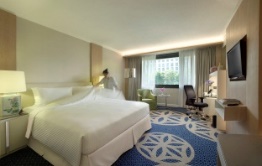 S$215.00++ per room per nightDaily breakfast for 1 personFree Wi-Fi connectivity for multiple devicesS$230.00++ per room per nightDaily breakfast for 2 personsFree Wi-Fi connectivity for multiple devicesPremier Club Room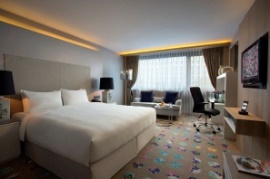 S$265.00++ per room per night(inclusive of club benefits)See list belowS$285.00++ per room per night(inclusive of club benefits)See list below*CREDIT CARD GUARANTEE*CREDIT CARD GUARANTEE*CREDIT CARD GUARANTEE*CREDIT CARD GUARANTEE*CREDIT CARD GUARANTEE*CREDIT CARD GUARANTEE	Master	Master	Visa	Visa	American Express	American ExpressCard No:Expiry Date:Expiry Date:Cardholder’s Name: